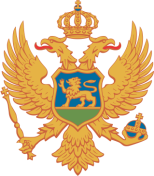 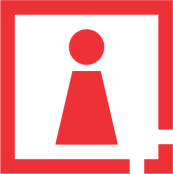 C R N A   G O R AAGENCIJA ZA ZAŠTITU LIČNIH PODATAKAI SLOBODAN PRISTUP INFORMACIJAMASaopštenje za javnost	Dana 13.01.2020. godine u prostorijama Agencije za zaštitu ličnih podataka i slobodan pristup informacijama održana je konstitutivna sjednica novoizavranog Savjeta Agencije. Sjednici Savjeta Agencije prisustvovali su predsjednik Savjeta Agencije Sreten Radonjić, članovi Savjeta Bojan Obrenović i Muhamed Gjokaj, direktor Agencije Čedomir Mirović, pomoćnk direktora Sabahudin Delić kao i rukovodioci organizacionih jedinica u Agenciji.Tema konstitutivne sjednice Savjeta Agencije, kojom je predsjedavao predsjednik Savjeta Radonjić, bila je analiza dosadašnjeg rada kao i utvrđivanje dalje dinamike rada.Naredna sjednica Savjeta Agencije zakazana je za srijedu, 15.01.2020. godine.